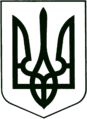 УКРАЇНА
         МОГИЛІВ-ПОДІЛЬСЬКА МІСЬКА РАДА
ВІННИЦЬКОЇ ОБЛАСТІВИКОНАВЧИЙ КОМІТЕТРІШЕННЯ№446Від 21.12.2018р.                                                              м. Могилів-Подільський                   Про внесення змін до бюджету міста на 2018 рік             Керуючись ст.ст. 26, 28 Закону України „Про місцеве  самоврядування в Україні”, ст.78 Бюджетного кодексу України та рішенням  21 сесії міської ради 7 скликання від 21.12.2017р. № 566, Законом України «Про Державний бюджет України на 2018 рік»,-                                          виконком міської ради ВИРІШИВ:1. Внести зміни до кошторису виконавчого комітету міської ради:     Зменшити КПКВ 0210180 КЕКВ 2800 на суму 15062 грн.                                                    КЕКВ 2282 на суму 10000 грн.                        КПКВ 0210150 КЕКВ 2111 на суму 11582 грн.                                                    КЕКВ 2120 на суму 2549 грн.     Збільшити КПКВ 0210150 КЕКВ 2240 на суму 29193 грн.                                                    КЕКВ 2271 на суму 10000 грн.                        КПКВ 0210180 КЕКВ 2240 на суму 18300 грн..    2. Внести зміни до кошторису фінансово-економічного управління міської ради:       Зменшити КПКВ 3718700 КЕКВ 9000 на суму 18300 грн..3. Внести зміни до кошторису відділу культури і туризму міської ради:    Зменшити КПКВ 1011100 КЕКВ 2120 на суму 2358,26 грн.                       КПКВ 1014040 КЕКВ 2271 на суму 16641,80 грн.                                                   КЕКВ 2250 на суму 2400 грн.    Збільшити КПКВ 1011100 КЕКВ 2111 на суму 21100,06 грн.                       КПКВ 1014040 КЕКВ 2273 на суму 300 грн..4. Дане рішення підлягає затвердженню на черговій сесії міської ради.5. Контроль за виконанням даного рішення покласти на секретаря міської     ради, в.о. першого заступника міського голови Гоцуляка М.В..             Міський голова                                                              П. Бровко            